B-Honoré de Balzac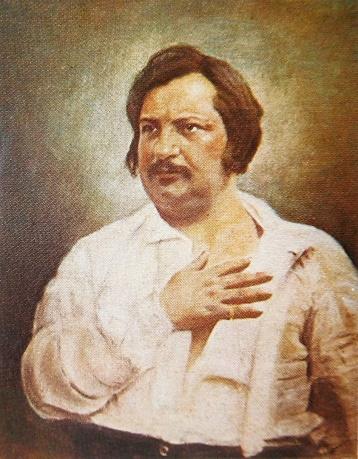 Honoré de Balzac (1799-1850) était un écrivain français du XIXe siècle, célèbre pour ses romans et ses œuvres qui composent la "Comédie Humaine", une vaste fresque littéraire qui explore la société française de son époque. Il est largement considéré comme l'un des plus grands romanciers réalistes.Voici quelques points clés sur Honoré de Balzac :La Comédie Humaine : Balzac est surtout connu pour son ambitieux projet littéraire, la Comédie Humaine, qui est une série interconnectée de plus de 90 romans et nouvelles. Ces œuvres présentent une galerie de personnages et dépeignent divers aspects de la société française du XIXe siècle.Le Réalisme : Balzac est souvent associé au mouvement réaliste en littérature. Ses œuvres se caractérisent par une observation minutieuse de la société, une représentation détaillée des mœurs sociales, économiques et politiques de son temps, ainsi qu'une attention particulière aux détails concrets de la vie quotidienne.Influence sur la littérature : Balzac a eu une influence significative sur de nombreux écrivains ultérieurs, dont Marcel Proust et Émile Zola. Ses approches innovantes de la narration et son exploration approfondie des caractères ont laissé une empreinte durable sur la littérature.Thèmes récurrents : Ses romans explorent des thèmes tels que l'ambition sociale, la réussite financière, les jeux de pouvoir, l'amour, la passion et les intrications complexes de la vie urbaine.Œuvres majeures : Parmi ses œuvres les plus célèbres, on trouve Eugénie Grandet, Le Père Goriot,  Les Illusions perdues, et Splendeurs et misères des courtisanes.Balzac a consacré une grande partie de sa vie à l'écriture, produisant une œuvre abondante et variée. Bien qu'il ait connu des difficultés financières pendant une grande partie de sa carrière, il est aujourd'hui reconnu comme l'un des grands écrivains de la littérature française.Sa vie est consacrée à un énorme travail dont sont issus près de 100 ouvrages : la quasi -totalité forme un ensemble qu'il a appelé, en 1841, La Comédie humaine. Il a écrit également des Contes drolatiques, une abondante correspondance (Lettres à L'étrangère, adressées à la comtesse polonaise Hanska, qu'il épousa en 1850 peu de mois avant de mourir) et quelques pièces de théâtre (Vautrin, la Marâtre, etc.) Maître du roman dit réaliste, doué d'une imagination et d'un sens de l'observation étonnants, visionnaire puissant, il a peint la passion, l'énergie, la prise du pouvoir (la société française de la première moitié du XIX ème siècle.Qu'est-ce que le Réalisme ?Le réalisme est un mouvement artistique et littéraire du XIXe siècle qui a émergé en réaction au romantisme. Il cherche à représenter la réalité telle qu'elle est, en mettant l'accent sur l'observation minutieuse de la vie quotidienne, des personnages ordinaires et des événements du monde réel. Le réalisme rejette les éléments fantastiques et idéalisés du romantisme au profit d'une représentation fidèle et objective de la vie.Voici quelques caractéristiques clés du réalisme :Représentation fidèle : Le réalisme s'efforce de représenter la réalité de manière objective, en évitant les embellissements romantiques ou les idéalisations excessives. Les artistes et écrivains réalistes cherchent à capturer les détails concrets de la vie quotidienne.Focus sur la vie ordinaire : Les œuvres réalistes mettent en scène des personnages ordinaires issus de divers milieux sociaux. Les artistes et écrivains réalistes s'intéressent souvent aux aspects quotidiens de la vie, y compris les réalités sociales et économiques.Analyse sociale : Le réalisme a souvent une dimension sociale, explorant les questions de classe, d'injustice sociale et d'inégalité. Les artistes et écrivains réalistes cherchent à dépeindre les conditions de vie des différentes classes sociales de manière authentique.Recherche de la vérité : Les réalistes s'efforcent de découvrir et de présenter la vérité objective. Cela se traduit par une attention particulière aux détails, aux faits et à une représentation précise des événements et des personnes.Influence sur la littérature et l'art : Le réalisme a eu une influence majeure sur la littérature, la peinture, la sculpture et d'autres formes d'expression artistique. Des écrivains comme Gustave Flaubert en France, Fiodor Dostoïevski en Russie et des artistes comme Gustave Courbet en peinture sont souvent associés au mouvement réaliste.Développement du roman : Le réalisme a joué un rôle clé dans le développement du roman en tant que forme littéraire dominante. Les romans réalistes sont souvent caractérisés par des intrigues complexes, des personnages bien développés et des situations de la vie réelle.En résumé, le réalisme cherche à représenter la réalité telle qu'elle est, en évitant les idéalisations et en mettant l'accent sur la vie quotidienne, les individus ordinaires et les problèmes sociaux. Ce mouvement a laissé une empreinte durable sur la littérature et les arts visuels.Plusieurs auteurs réalistes ont marqué le mouvement par leurs contributions littéraires au XIXe siècle. Voici quelques-uns d'entre eux, ainsi que certaines de leurs œuvres majeures :Gustave Flaubert (1821-1880) :Madame Bovary (1857) : Un roman qui explore la vie d'une femme provinciale insatisfaite et cherche à dépeindre la réalité sociale de l'époque.Honoré de Balzac (1799-1850) :La Comédie Humaine (diverses œuvres entre 1830 et 1850) : Une série étendue de romans et de nouvelles interconnectés qui offre une vue d'ensemble de la société française de l'époque.Émile Zola (1840-1902) :Les Rougon-Macquart (divers romans entre 1871 et 1893) : Une série de vingt romans qui examine la société sous différents angles, mettant en lumière les influences génétiques et environnementales sur le comportement humain.Fiodor Dostoïevski (1821-1881) :Crime et Châtiment (1866) : Un roman psychologique qui explore les conséquences morales et psychologiques d'un meurtre commis par un jeune homme intellectuel.Leo Tolstoï (1828-1910) :Guerre et Paix (1869) : Un énorme roman historique qui suit les destins de plusieurs familles aristocratiques russes pendant la période de la guerre napoléonienne.Guy de Maupassant (1850-1893) :Bel-Ami (1885) : Un roman qui explore l'ascension sociale d'un jeune homme opportuniste dans la société parisienne.Henry James (1843-1916) :Portrait de femme (1881) : Un roman qui explore les thèmes de l'indépendance des femmes et des choix personnels au sein de la société victorienne.Thomas Hardy (1840-1928) :Tess d'Urberville (1891) : Un roman qui examine les implications sociales et morales du destin tragique d'une jeune femme rurale.Ces auteurs ont contribué de manière significative au développement du réalisme en littérature en produisant des œuvres qui capturaient de manière authentique la vie quotidienne, les complexités humaines et les réalités sociales de leur époque.La Comédie Humaine de Balzac s'engage à critiquer les comportements sociaux à travers les divers rôles adoptés par les personnages, notamment Vautrin, révélant sa fourberie. Dans Le Rouge et le Noir de Stendhal, intitulé Chroniques de 1830, le roman illustre l'ambition et l'arrivisme du héros, Julien Sorel, assoiffé d'ascension sociale. Malgré son profil de séducteur, à la fin du récit, il entreprend un parcours psychologique vers l'amour.L'Education sentimentale de Flaubert présente une vision partisane et une critique sévère envers la société, tout en chargeant celle-ci à travers son roman Madame Bovary, sous-titré Mœurs de Province.Une vie de Maupassant relate l'histoire de Jeanne, écrasée par la société. L'auteur cherche à décrire de manière fidèle le parcours de l'héroïne avec une narration objective, dépeignant ainsi un anti-héros.c-Gustave FlaubertGustave Flaubert (1821-1880) était un écrivain français du XIXe siècle, célèbre pour sa contribution au mouvement réaliste et son engagement envers la perfection stylistique. Voici quelques points clés sur sa vie et son œuvre :Style et Perfectionnisme : Flaubert était connu pour son style d'écriture précis et méticuleux. Il était obsédé par la recherche de la "le mot juste" (le mot exact) et a consacré un soin minutieux à la composition de chacune de ses phrases.Madame Bovary : Son œuvre la plus célèbre est "Madame Bovary" (1857), un roman qui a suscité la controverse à sa sortie en raison de son réalisme cru et de sa critique des conventions sociales. Le roman explore la vie de l'héroïne, Emma Bovary, une femme insatisfaite, et met en lumière les conséquences tragiques de ses aspirations romantiques.L'Éducation sentimentale : Flaubert a également écrit "L'Éducation sentimentale" (1869), un roman qui dépeint les désillusions et les échecs sentimentaux du personnage principal, Frédéric Moreau, dans le contexte des bouleversements sociaux et politiques de la France du XIXe siècle.Salammbô : Flaubert a exploré le genre historique avec "Salammbô" (1862), un roman se déroulant dans l'antiquité punique, qui évoque une révolte en Carthage.Trois Contes : Flaubert a également écrit des nouvelles, regroupées sous le titre "Trois Contes" (1877), qui comprennent "Un cœur simple", "La Légende de saint Julien l'Hospitalier" et "Hérodias".Procès pour "Madame Bovary" : Flaubert a été poursuivi en justice pour "atteinte à la morale publique et religieuse" en raison du contenu jugé immoral de "Madame Bovary", mais il a été finalement acquitté.Correspondance : La correspondance de Flaubert est également remarquable et offre un aperçu de sa vie, de ses idées artistiques et de ses relations avec d'autres écrivains de l'époque, dont George Sand.Gustave Flaubert est reconnu comme l'un des écrivains les plus importants du XIXe siècle, contribuant de manière significative au mouvement réaliste et laissant un héritage littéraire durable.III-Le XX ème siècleL'histoire de l'humanité est marquée par des moments clés qui reflètent son évolution dans divers domaines tels que les sciences, les techniques, l'économie, la politique et la société. Parmi ces jalons, l'Exposition universelle de 1900, mettant en avant la "fée électricité", symbolise une frontière significative dans le progrès scientifique et technologique en France.Cependant, sur le plan politique et social, c'est la Première Guerre mondiale (1914-1918) qui représente une charnière majeure. Cette guerre a engendré une saignée collective sans précédent depuis les guerres napoléoniennes, marquant la fin de plus de quarante années de paix européenne et de prospérité nationale.Il est essentiel de ne pas perdre de vue les tragédies de la Seconde Guerre mondiale (1939-1945), avec la monstrueuse folie qui a accompagné la bombe atomique larguée sur Hiroshima et l'ère de la guerre froide qui s'en est suivie. Cependant, du point de vue des avancées techniques, des révolutions telles que l'automobile, l'avion et le cinéma étaient antérieures à 1900.Ainsi, la question se pose : pourquoi considérer l'année 1901, première année du XXe siècle, comme une année clé ?Dans l'histoire de la littérature, des moments de transition et de transformation se manifestent à travers divers genres et auteurs. La "crise du roman" a émergé vers 1885 et a perduré jusqu'en 1920, marquant une période où les écrivains remettaient en question les formes traditionnelles du roman. C'est au cours de cette période que Marcel Proust a révolutionné l'art du roman avec son œuvre magistrale, "À la recherche du temps perdu" (1913-1927).Proust a profondément altéré la nature du roman en introduisant une construction polyphonique complexe. À travers cette approche, il a transcendé les frontières de l'autobiographie pour donner naissance à une œuvre monumentale qui reconstruit "l'édifice immense du souvenir". Proust a innové en explorant la mémoire et le temps de manière profonde et introspective, créant ainsi un texte qui va bien au-delà de la simple narration."À la recherche du temps perdu" ne se contente pas de relater une histoire personnelle, mais il s'engage dans une quête plus vaste, capturant les nuances subtiles de la mémoire individuelle et collective. Proust offre une méditation profonde sur la nature changeante du temps, les méandres de la mémoire et les complexités des relations humaines.La construction polyphonique de l'œuvre permet à Proust de tisser une toile complexe de réflexions, d'analyses et de souvenirs qui se chevauchent et se répondent. Cette approche novatrice a ouvert de nouvelles voies pour l'exploration littéraire, influençant les écrivains ultérieurs et élargissant la portée du roman en tant que forme artistique.Ainsi, "À la recherche du temps perdu" représente un point tournant dans l'histoire littéraire, marquant la fin de la crise du roman en proposant une vision novatrice et profondément introspective de l'expérience humaine, tout en réaffirmant le pouvoir transformateur de l'écriture romanesque.Certains grands auteurs du XXe siècle ont en effet commencé leur carrière à la fin du XIXe siècle, et leurs œuvres ont marqué le début du siècle en témoignant de l'émergence de l'esprit moderne. Parmi ces écrivains, on peut citer Paul Valéry, André Gide, Marcel Proust et Émile Zola.Paul Valéry (1871-1945) a contribué au mouvement symboliste à la fin du XIXe siècle, et son recueil de poèmes "Alcools" (1913) est considéré comme une œuvre fondatrice du début du XXe siècle. Valéry était également connu pour ses essais philosophiques et poétiques.André Gide (1869-1951) a débuté sa carrière littéraire à la fin du XIXe siècle. Son œuvre "Les Nourritures Terrestres" (1897) est souvent considérée comme un précurseur des idées qui allaient influencer la littérature du XXe siècle. Gide a continué à écrire des œuvres importantes au cours du XXe siècle, explorant des thèmes tels que la quête de soi et la morale.Marcel Proust (1871-1922) a commencé à écrire son chef-d'œuvre "À la recherche du temps perdu" au début du XXe siècle. Cette œuvre monumentale, publiée entre 1913 et 1927, est l'un des sommets de la littérature du XXe siècle, explorant la mémoire, le temps et la recherche de la vérité intérieure.Émile Zola (1840-1902) a joué un rôle majeur dans le mouvement réaliste du XIXe siècle. Son approche naturaliste de la littérature, mettant l'accent sur les déterminants sociaux et environnementaux du comportement humain, a eu une influence durable sur la littérature du XXe siècle.Concernant les œuvres fondatrices du XXe siècle, les "Alcools" (1913) d'Apollinaire, avec ses poèmes innovants et expérimentaux, et les "Calligrammes" (1918), une collection de poèmes visuels, sont souvent cités comme des exemples emblématiques de la modernité poétique.Antoine de Saint-Exupéry (1900-1944) a marqué le XXe siècle avec des œuvres comme "Vol de nuit" (1931), qui explore les défis et les dilemmes moraux de l'aviation, et "Le Petit Prince" (1943), une méditation poétique sur l'innocence, la solitude et la nature humaine.Louis-Ferdinand Céline (1894-1961) a apporté une écriture novatrice proche de l'oralité avec "Voyage au bout de la nuit" (1932), une œuvre qui dépeint de manière crue et réaliste les horreurs de la Première Guerre mondiale et les absurdités de la société moderne.La conception du XXe siècle, que ce soit dans le domaine littéraire ou dans celui de l'histoire générale, est délicate à appréhender. Pour aborder cette perspective de manière approfondie, nous allons chercher à retracer les principaux courants évolutifs en mettant l'accent sur les trajectoires individuelles.III-1-La laïcitéLa laïcité est un principe qui repose sur la séparation des institutions politiques et religieuses. Elle vise à garantir la liberté de conscience et d'exercice des cultes tout en assurant l'indépendance de l'État vis-à-vis des institutions religieuses. Le concept de laïcité a évolué au fil du temps et peut prendre différentes formes selon les pays et les contextes culturels. Voici quelques points clés concernant la laïcité :Séparation de l'Église et de l'État : La laïcité implique généralement une séparation formelle entre les institutions religieuses et les institutions politiques. Cela signifie que l'État ne favorise aucune religion en particulier et n'intervient pas dans les affaires religieuses, et réciproquement.Liberté de conscience et de culte : La laïcité vise à garantir la liberté de conscience pour chaque individu, lui permettant de pratiquer la religion de son choix, ou de choisir de ne pas adhérer à une religion. Elle protège également la liberté d'exercice des cultes dans le respect des lois.Neutralité de l'État : Un principe important de la laïcité est la neutralité de l'État en matière religieuse. Cela signifie que les institutions publiques et les agents de l'État ne doivent pas favoriser ni discriminer une religion particulière. Ils doivent agir de manière impartiale à l'égard des croyances religieuses ou non religieuses.Égalité des citoyens : La laïcité promeut l'égalité des citoyens, indépendamment de leurs croyances religieuses ou de leur absence de croyance. Tous les individus sont traités de manière équitable, sans discrimination basée sur la religion.Éducation laïque : Dans de nombreux pays laïques, l'éducation est conçue de manière laïque, ce qui signifie qu'elle est séparée des influences religieuses. Les écoles publiques laïques dispensent un enseignement qui respecte la diversité des croyances et ne favorise pas une religion particulière.Laïcité à la française : En France, la laïcité a une importance particulière et est inscrite dans la Constitution. Le principe de laïcité en France repose sur la loi de 1905 sur la séparation des Églises et de l'État. Il vise à garantir la liberté de conscience et d'exercice des cultes tout en maintenant l'indépendance de l'État vis-à-vis des institutions religieuses.Il est important de noter que l'application de la laïcité peut varier d'un pays à l'autre en fonction de l'histoire, de la culture et des valeurs spécifiques de chaque société.III-2-L'existentialismeQu’est-ce que l’existentialisme ?L'existentialisme est un courant philosophique qui émerge principalement au cours du 20e siècle, en réaction aux idées philosophiques antérieures. Il met l'accent sur l'existence individuelle, la liberté, la responsabilité personnelle et la subjectivité. Les existentialistes remettent en question les systèmes philosophiques qui traitent de l'existence humaine de manière abstraite et universelle, préférant se concentrer sur l'expérience individuelle et la réalité concrète.Voici quelques caractéristiques clés de l'existentialisme :Liberté et Responsabilité : Les existentialistes insistent sur la liberté individuelle en tant que caractéristique fondamentale de l'existence humaine. Cependant, cette liberté s'accompagne de la responsabilité de prendre des décisions et d'assumer les conséquences de ces choix.Existence précède l'essence : Cette phrase, souvent associée à Jean-Paul Sartre, un philosophe existentialiste majeur, souligne l'idée que l'individu existe d'abord, puis définit sa propre essence par ses actions et ses choix.Angoisse et Absurdité : L'existentialisme reconnaît souvent l'angoisse et l'absurdité de la condition humaine. Les individus doivent faire face à l'incertitude, à l'absence de sens intrinsèque dans l'univers, et à la nécessité de créer leur propre signification dans un monde souvent dépourvu de valeurs objectives.EXPLICATION :Le critère de l'angoisse et de l'absurdité dans le contexte de l'existentialisme met en lumière la réalité que les individus doivent affronter. L'angoisse découle de la conscience de l'incertitude et du caractère imprévisible de la vie. L'absurdité réside dans le constat que l'univers semble dépourvu de sens intrinsèque ou de valeurs objectives. Ainsi, l'existentialisme reconnaît que les individus doivent créer leur propre signification et valeurs dans un monde qui ne leur en fournit pas de manière préétablie. Cela implique souvent une confrontation directe avec l'angoisse existentielle et la nécessité de trouver un sens personnel à l'existence malgré l'absence de réponses universelles.Authenticité : Les existentialistes encouragent l'authenticité, c'est-à-dire l'engagement sincère avec soi-même et la prise de décisions en accord avec ses propres valeurs, plutôt que de simplement suivre des normes sociales ou des conventions préétablies.La Nausée : Le roman de Jean-Paul Sartre intitulé La Nausée explore les thèmes existentiels tels que la contingence de l'existence, la difficulté à trouver un sens dans un monde dépourvu de valeurs absolues, et l'angoisse qui peut découler de la liberté radicale.Parmi les autres philosophes existentialistes notables, on trouve Albert Camus, Søren Kierkegaard, Martin Heidegger, et Simone de Beauvoir. Bien que les existentialistes partagent certaines préoccupations communes, il est important de noter qu'ils peuvent différer dans leurs approches philosophiques et leurs emphases individuelles. L'existentialisme a également eu une influence importante en dehors de la philosophie, influençant la littérature, le théâtre, la psychologie et d'autres domaines culturels.Jean-Paul SartreJean-Paul Sartre (1905-1980) était un philosophe, écrivain, dramaturge et critique français, figure majeure de l'existentialisme, un mouvement philosophique qui a émergé au cours du XXe siècle. Sartre a influencé de manière significative la philosophie, la littérature, le théâtre et la politique.Voici quelques éléments clés de la vie et de la pensée de Jean-Paul Sartre :Existentialisme : Sartre est souvent considéré comme le père de l'existentialisme. Ce courant philosophique met l'accent sur l'existence individuelle, la liberté, la responsabilité personnelle et le choix. Selon Sartre, l'existence précède l'essence, ce qui signifie que l'individu crée sa propre essence à travers ses choix et ses actions.L'Être et le Néant : Son œuvre majeure, "L'Être et le Néant," publiée en 1943, explore les thèmes fondamentaux de la liberté, de la contingence, de la mauvaise foi et de la responsabilité individuelle. Il y développe sa conception de la conscience en tant que néant, soulignant la nature angoissante de la liberté absolue.Engagement politique : Sartre était fortement engagé politiquement. Il a adhéré au marxisme et a été un critique fervent de l'impérialisme et du colonialisme. Il s'est opposé à l'injustice sociale et a pris position contre la guerre d'Algérie. Il était également associé au mouvement de la gauche intellectuelle française.Relations avec Simone de Beauvoir : Sartre a eu une relation intellectuelle et romantique avec la philosophe Simone de Beauvoir. Leur lien a influencé leurs pensées respectives sur la philosophie, la littérature et le féminisme.Théâtre : En plus de ses œuvres philosophiques, Sartre a écrit des pièces de théâtre. Sa pièce la plus célèbre est "Huis Clos" (Enfermés avec des ennemis), qui explore la nature de l'enfer à travers les relations interpersonnelles.Prix Nobel de Littérature : Bien que Sartre ait décliné le prix Nobel de Littérature en 1964, cela témoigne de l'impact significatif de son travail sur la littérature et la pensée du XXe siècle.La pensée de Sartre continue d'être étudiée et discutée, et il demeure une figure importante dans l'histoire de la philosophie contemporaine.III-4-L'absurdeQu'est-ce que l'absurde ?Le terme "l'absurde" est souvent associé à l'existentialisme, un mouvement philosophique du 20e siècle. L'absurde exprime l'idée que la vie humaine peut être dénuée de sens ou absurde, en raison de l'absence de réponses rationnelles ou de significations ultimes aux questions fondamentales de l'existence.L'un des philosophes les plus influents associés à l'absurde est Albert Camus, notamment à travers son œuvre majeure "L'Étranger" (1942) et son essai philosophique "Le Mythe de Sisyphe" (1942). Dans "Le Mythe de Sisyphe", Camus explore la question de l'absurde en se référant au mythe de Sisyphe, un personnage de la mythologie grecque condamné à rouler un rocher en haut d'une colline, seulement pour le voir redescendre, dans un cycle éternel et dénué de sens.L'absurde, selon Camus, émerge de la confrontation entre le désir humain de trouver un sens à la vie et l'indifférence ou l'absence de réponses cohérentes de l'univers. Face à cette absence de sens, Camus suggère que l'homme doit créer son propre sens dans un monde apparemment dénué de signification. Il met l'accent sur la révolte contre l'absurde et la recherche de la liberté et de la créativité dans un monde sans absolus.L'absurde ne se limite pas seulement à la philosophie existentielle, mais il a également trouvé des expressions dans la littérature, le théâtre et d'autres formes artistiques. Des auteurs comme Samuel Beckett, par exemple, ont exploré des thèmes absurdes dans des pièces de théâtre comme "En attendant Godot", où les personnages semblent évoluer dans un monde dépourvu de sens et de finalité claire.En résumé, l'absurde se réfère à la perception que la vie humaine peut être dépourvue de sens intrinsèque, confrontant les individus à l'absence de réponses rationnelles aux questions fondamentales de l'existence. C'est un concept qui a été exploré de manière significative dans la philosophie existentielle et qui a influencé divers aspects de la culture intellectuelle et artistique.Camus et l'absurdeAlbert Camus était un écrivain, philosophe et dramaturge français du XXe siècle, né en 1913 et décédé en 1960. Il a été fortement associé à l'existentialisme, bien que lui-même ait résisté à cette classification. L'un des concepts clés associés à l'œuvre de Camus est celui de l'absurde.L'absurde, tel que défini par Camus, est un sentiment philosophique résultant de la confrontation entre le désir humain de sens et d'ordre dans l'univers et l'indifférence froide et souvent chaotique de celui-ci. Camus a développé ces idées dans son essai philosophique majeur intitulé "Le Mythe de Sisyphe" (1942).Le mythe de Sisyphe, tiré de la mythologie grecque, raconte l'histoire de Sisyphe, condamné par les dieux à pousser un rocher en haut d'une montagne, seulement pour le voir redescendre, et ainsi de suite, dans une tâche apparemment dénuée de sens et répétitive. Camus utilise cette histoire comme une métaphore de la condition humaine. Face à un univers qui peut sembler indifférent ou absurde, l'homme est confronté à la question fondamentale de savoir s'il doit ou non donner un sens à sa propre existence.Camus rejette les réponses philosophiques traditionnelles qui cherchent à résoudre l'absurdité par la foi religieuse ou la recherche de valeurs transcendantes. Au lieu de cela, il propose une confrontation directe avec l'absurde et suggère que l'homme peut trouver un certain accomplissement dans l'acceptation de l'absurde tout en continuant à vivre pleinement. Cela peut impliquer de créer ses propres valeurs et de trouver un sens dans l'expérience individuelle, même dans un monde apparemment dénué de sens.Camus a également exploré ces idées à travers ses œuvres littéraires, notamment dans son célèbre roman "L'Étranger" (1942), où le personnage principal, Meursault, est souvent considéré comme un exemple de l'homme confronté à l'absurde. La révolte contre l'absurde, sans succomber à des illusions, est également un thème important dans l'œuvre de Camus.L'œuvre de Camus a eu une influence significative sur la philosophie existentialiste et continue d'être étudiée et discutée pour sa vision unique de la condition humaine.III-5-L'anthropologieL'anthropologie est une discipline qui étudie l'homme dans toutes ses dimensions, passées et présentes. Elle cherche à comprendre la diversité culturelle, sociale, biologique et linguistique de l'humanité. L'anthropologie se penche sur les origines et l'évolution de l'homme, ses différentes sociétés, ses coutumes, ses croyances, son langage, sa biologie, ainsi que sur les interactions entre les individus et les groupes sociaux.Il existe plusieurs sous-disciplines au sein de l'anthropologie, chacune se concentrant sur des aspects spécifiques de l'expérience humaine. Voici quelques-unes des principales branches de l'anthropologie :L'anthropologie culturelle : Elle se concentre sur l'étude des cultures contemporaines et passées, en examinant les coutumes, les croyances, les pratiques sociales, les institutions et les modes de vie des différentes sociétés.L'anthropologie physique ou biologique : Elle examine les aspects biologiques de l'humanité, y compris l'évolution humaine, la variation génétique, la primatologie et l'anthropologie médicale.L'anthropologie linguistique : Elle se penche sur l'étude des langues humaines, en explorant la diversité linguistique, les origines du langage et les interactions entre la langue et la culture.L'anthropologie sociale : Cette sous-discipline se concentre sur les structures sociales, les relations interpersonnelles, les institutions sociales et les dynamiques de pouvoir au sein des sociétés humaines.L'anthropologie appliquée : Elle vise à appliquer les méthodes et les concepts anthropologiques pour résoudre des problèmes concrets, que ce soit dans le domaine du développement, de la santé publique, de l'éducation ou d'autres domaines.Les anthropologues utilisent une variété de méthodes de recherche, dont l'observation participante, les entretiens, les enquêtes, l'analyse linguistique, les fouilles archéologiques et d'autres approches pour recueillir des données et interpréter les comportements humains. L'objectif ultime de l'anthropologie est de mieux comprendre la diversité de l'expérience humaine et d'apporter des perspectives critiques sur les questions culturelles, sociales et biologiques.L'anthropologie selon Claude Lévi-Strauss : Une Exploration des Structures Culturelles et des Modèles de Pensée.Claude Lévi-Strauss, un anthropologue français du XXe siècle, est souvent associé à l'école structuraliste en anthropologie. Ses travaux ont eu une influence majeure sur la compréhension de la diversité culturelle et sociale. L'anthropologie de Lévi-Strauss est fortement marquée par son approche structuraliste, qui met l'accent sur les structures sous-jacentes des systèmes culturels et sociales plutôt que sur les éléments isolés.Voici quelques aspects clés de l'anthropologie de Claude Lévi-Strauss :Structuralisme : Lévi-Strauss a appliqué les méthodes du structuralisme à l'étude des cultures. Il a cherché à identifier les structures sous-jacentes communes à toutes les cultures humaines. Selon lui, les mythes, les rites, et d'autres manifestations culturelles peuvent être analysés comme des systèmes de signes ayant des relations structurées.Mythologiques : L'une des œuvres majeures de Lévi-Strauss est sa série de livres intitulée "Mythologiques". Dans cette série, il analyse des mythes issus de différentes cultures à travers le monde. Il cherche à dévoiler les structures inconscientes qui sous-tendent ces mythes et à montrer comment ces structures révèlent des schémas universels de la pensée humaine.Pensée sauvage : Lévi-Strauss a également écrit un ouvrage intitulé "La Pensée sauvage" dans lequel il explore la logique sous-jacente aux systèmes de classification dans différentes cultures. Il soutient que les peuples dits "primitifs" ont une pensée aussi complexe que celle des sociétés dites "civilisées", mais que cette pensée est simplement différente.Bricolage : Lévi-Strauss a introduit le concept de "bricolage" pour décrire la manière dont les cultures assemblent et réorganisent des éléments culturels préexistants pour créer de nouvelles significations. Il suggère que la pensée humaine est essentiellement bricoleuse, combinant des éléments disponibles pour créer de nouvelles idées et significations.En résumé, l'anthropologie de Claude Lévi-Strauss se caractérise par son approche structuraliste et son analyse des structures sous-jacentes communes à travers les différentes cultures. Ses idées ont eu un impact significatif sur le domaine de l'anthropologie et ont contribué à une compréhension plus approfondie de la diversité culturelle.Claude Lévi-Strauss (1908-2009) était un anthropologue et ethnologue français, considéré comme l'un des penseurs les plus influents du structuralisme. Né à Bruxelles, en Belgique, il a étudié la philosophie à la Sorbonne à Paris et a ensuite consacré une grande partie de sa carrière à l'étude des sociétés et des cultures du monde.Lévi-Strauss est surtout connu pour son œuvre majeure, "Les structures élémentaires de la parenté" (1949), dans laquelle il a introduit des idées qui allaient devenir centrales pour le structuralisme en anthropologie. Il a élaboré une approche structuraliste de l'étude des systèmes symboliques, en mettant l'accent sur la recherche de structures sous-jacentes communes à toutes les cultures.Son travail le plus célèbre est peut-être "Tristes Tropiques" (1955), un récit autobiographique qui mêle ses expériences en tant qu'ethnographe avec des réflexions plus larges sur la nature de la civilisation et de la culture. Lévi-Strauss a également effectué des recherches sur les peuples autochtones d'Amérique du Sud, en particulier les peuples amazoniens.La méthode de Lévi-Strauss consistait à analyser les structures fondamentales des systèmes de parenté, de mythologie, de rituels et d'autres aspects de la vie sociale. Il a contribué à l'idée que les mythes, loin d'être des expressions arbitraires ou irrationnelles, peuvent être comprises comme des systèmes de signes soumis à des règles structurales. Cette approche structuraliste a eu une influence importante dans de nombreux domaines, de l'anthropologie à la linguistique et à la philosophie.Lévi-Strauss a occupé des postes académiques prestigieux en France et à l'étranger, et il a été élu à l'Académie française en 1973. Son travail continue d'influencer la pensée contemporaine, bien que ses idées aient également fait l'objet de débats et de critiques.